Supplementary table 1. Primers used to amplify nos, zpg and exu promoter (pr) and terminator (ter) sequences. Underlined are the Gibson adaptors used to clone promoter and terminator fragments into the CRISPRh vector.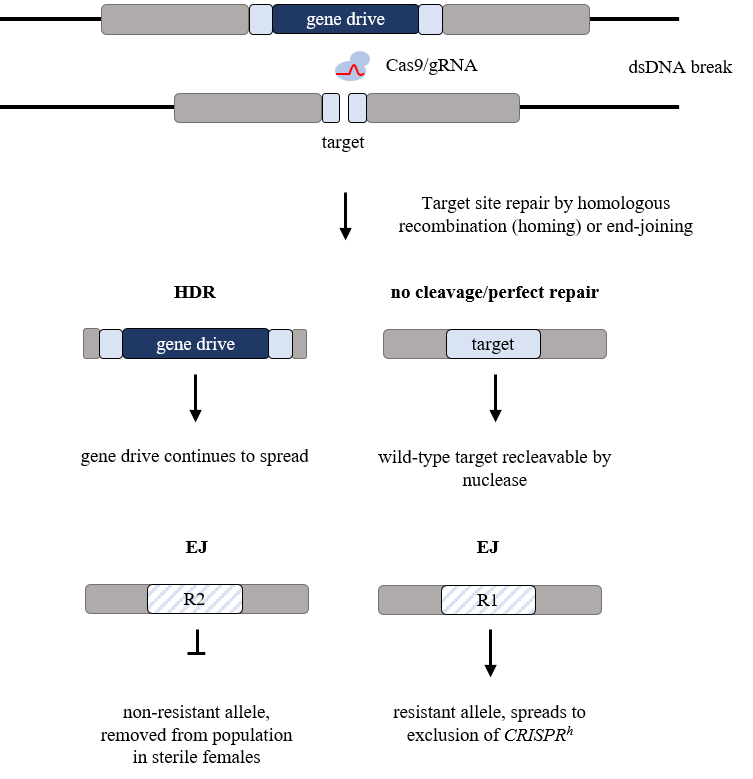 Supplementary Figure 1. Cleavage by CRISPRh can generate resistant mutations as a by-product of error-prone end-joining. After cleavage by the nuclease, the majority of target sites will be repaired by homology-directed repair (HDR), leading to a copying over of the CRISPRh allele called homing. A small fraction of targets may remain unmodified or may repair perfectly, resulting in a target that can be cleaved upon re-exposure by the nuclease. Chromosomes that are repaired by end-joining may generate a mutant target site that can no longer be cleaved by the nuclease. If the target site is essential (i.e. a female fertility gene), then a mutation that disrupts the function of the target gene, called an R2 mutation, will be selected out of the population. Mutations that re-code a functional target gene, called an R1 mutation, are resistant to the gene drive and will come under strong selection in presence of the drive.Supplementary Table 1 - Primers used in this study to assemble the vectorsSupplementary Table 1 - Primers used in this study to assemble the vectorsnos-pr-CRISPR-FGCTCGAATTAACCATTGTGGACCGGTGTGAACTTCCATGGAATTACGTnos-pr-CRISPR-RTCGTGGTCCTTATAGTCCATCTCGAGCTTGCTTTCTAGAACAAAAGGATCnos-ter-CRISPR-FGCCGGCCAGGCAAAAAAGAAAAAGTAATTAATTAAGACAGAGTCGTTCGTTCATTnos-ter-CRISPR-rTCAACCCTTCAAGCGCACGCATACAAAGGCGCGCCGTAATTAGTGTTCATTTTAGzpg-pr-CRISPR-FGCTCGAATTAACCATTGTGGACCGGTCAGCGCTGGCGGTGGGGAzpg-pr-CRISPR-RTCGTGGTCCTTATAGTCCATCTCGAGCTCGATGCTGTATTTGTTGTzpg-ter-CRISPR-FAGGCAAAAAAGAAAAAGTAATTAATTAAGAGGACGGCGAGAAGTAATCATzpg-ter-CRISPR-RTTCAAGCGCACGCATACAAAGGCGCGCCTCGCATAATGAACGAACCAAAGGexu-pr-CRISPR-FGCTCGAATTAACCATTGTGGACCGGTGGAAGGTGATTGCGATTCCATGTexu-pr-CRISPR-RTCGTGGTCCTTATAGTCCATCTCGAGTTTGTACAAGCTACACAAGAGAAGGexu-ter-CRISPR-FAGGCAAAAAAGAAAAAGTAATTAATTAAGCGTGAGCCGGAGAAAGCexu-ter-CRISPR-RTTCAAGCGCACGCATACAAAGGCGCGCCACTGCTACTGTGCAACACATCSupplementary Table 2 – Promoter and terminator sequencesSupplementary Table 2 – Promoter and terminator sequencesZpg promotercagcgctggcggtggggacagctccggctgtggctgttcttgCgagtcCtcttcctgcggcacatccctctcgtcgaccagttcagtttgctgagcgtaagcctgctgctgttcgtcctgcatcatcgggaccatttgtaTgggccatccgccaccaccaccatcaccaccgccgtccatttctaggggcatacccatcagcatctccgcgggcgccattggcggtggtgccaaggtgccattcgtttgttgctgaaagcaaaagaaagcaaattagtgttgtttctgctgcacacgataAttttcgtttcttgccgctagacacaaacaacactgcatctggagggagaaatttgacgcctagctgtataacttacctcaaagttattgtccatcgtggtataatggacctaccgagcccggttacactacacaaagcaagattatgcgacaaaatcacagcgaaaactagtaattttcatctatcgaaagcggccgagcagagagttgtttggtattgcaacttgacattctgctgCgggataaaccgcgacgggctaccatggcgcacctgtcagatggctgtcaaatttggcccggtttgcgatatggagtgggtgaaattatatcccactcgctgatcgtgaaaatagacacctgaaaacaataattgttgtgttaattttacattttgaagaacagcacaagttttgctgacaatatttaattacgtttcgttatcaacggcacggaaagattatctcgctgattatccctctcgctctctctgtctatcatgtcctggtcgttctcgcgtcaccccggataatcgagagacgccatttttaatttgaactactacaccgacaagcatgccgtgagctctttcaagttcttctgtccgaccaaagaaacagagaataccgcccggacagtgcccggagtgatcgatccatagaaaatcgcccatcatgtgccactgaGgcgaaccggcgtagcttgttccgaatttccaagtgcttccccgtaacatccgcatataacaaAcagcccaacaacaaatacagcatcgagZpg terminatorGaggacggcgagaagtaatcatatgtccgcattttgcgcaaaccaggcgcttagacaatttgcgcgtaagcacattcgaaatgtgaaaagctgaaagcagtggtttcgccagcccgagttcagcgaaacggattccttccaagtgtttgcattcctggcggagtgttcctcccaaaatgcactcaccctgcgtgcagtgccaaatcgtgagtttcctaattttttcatattgtttattacctaccaactaaagttgttgttatatattgcgttttacgtacgacaaataagttcgtattcagaaatatttgcgataagagagaactcatttgcgatgaatctcattgtatttagctaagtgccttgataagtaagcggaacagcaggaatatgacactccttgggaaatacatgtaagcgtctgtaattagatatatatacacgcaaccaaatggtccatggttgatttaagcactgcctgttgtcgaacattgctataagcaaaataaagaagcattcattaatctaaaatttcttcaaagtgacttcaatgatgatctctaggctatagtgaaagctgaaagcttatttgacaatgcaagggaaagtgacgcacgtgcgtcgtatgggaccgcgcgcatctattctctcagctaattcccctaatcattagtaattgacggcacgatttctgcttcttacttccttttactttggagcttttcatcaataaaaccagtaccatggccgtacgctcaacggaaaagcattcaaaaaaacccgcgttcctcgtgtgatttgtgggtgagtggcgccatctattagagaatagctgtactacatctcgtggacgaaggggtcagagaagttgaaagagagcttgatcgactgctatccaagctaggcgaggaagggagatcgctagagcaaaagaaaaaaaataagcaaatatctttttttataacaaatcgacgttagcgaaatatgtttgaatcgatttaacggttagaattccctttggttcgttcattatgcgaNos promotergtgaacttccatggaattacgtgctttttcggaatggagttgggctggtgaaaaacacctatcagcaccgcacttttcccccggcatttcaggttatacgcagagacagagactaaatattcacccattcatcacgcactaacttcgcaatagattgatattccaaaactttcttcacctttgccgagttggattctggattctgagactgtaaaaagtcgtacgagctatcatagggtgtaaaacggaaaacaaacaaacgtttaatggactgctccaactgtaatcgcttcacgcaaacaaacacacacgcgctgggagcgttcctggcgtcacctttgcacgatgaaaactgtagcaaaactcgcacgaccgaaggctctccgtccctgctggtgtgtgtttttttcttttctgcagcaaaattagaaaacatcatcatttgacgaaaacgtcaactgcgcgagcagagtgaccagaaataccgatgtatctgtatagtagaacgtcggttatccgggggcggattaaccgtgcgcacaaccagttttttgtgcagctttgtagtgtctagtggtattttcgaaattcatttttgttcattaacagttgttaaacctatagttattgattaaaataatattctactaacgattaaccgatggattcaaagtgaataaattatgaaactagtgatttttttaaatttttatatgaatttgacatttcttggaccattatcatcttggtctcgagctgcccgaataatcgacgttctactgtattcctaccgattttttatatgcctaccgacacacaggtgggccccctaaaactaccgatttttaatttatcctaccgaaaatcacagattgtttcataatacagaccaaaaagtcatgtaaccatttcccaaatcacttaatgtattaaactccatatggaaatcgctagcaaccagaaccagaagttcaacagagacaaccaatttccgtgtatgtacttcatgagatgagattggacgcgctggtaaaattttatatgggatttgacagataatgtaaggcgtgcgatttttttcatacgatggaatcaattcaagagtcaattgtgcaggatttatagaaacaatctcttatttatgttttgttatcgttacagttacagccctgtcctaagcggccgcgtgaaggcccaaaaaaaagggagtccccaacgctcagtagcaaatgtgcttctctatcattcgttgggttagaaaagcctcatgtgacttctatgaacaaaatctaaactatctcctttaaatagagaatggatgtattttttcgtgccactgaactttcgttgggaagattagatacctctccctccccccccctccctttcaacacttcaaaacctaccgaaaactaccgatacaatttgatgtacctaccgaagaccgccaaaataatctggccacactggctagatctgatgttttgaaacatcgccaaattttactaaataatgcacttgcgcgttggtgaagctgcacttaaacagattagttgaattacgctttctgaaatgtttttattaaacacttgttttttttaatacttcaatttaaagctacttcttggaatgataattctacccaaaaccaaaaccactttacaaagagtgtgtggttggtgatcgcgccggctactgcgacctgtggtcatcgctcatctcacgcacacatacgcacacatctgtcatttgaaaagctgcacacaatcgtgtgttgtgcaaaaaaccgttcgcgcacaaacagttcgcacatgtttgcaagccgtgcagcaaagggcttttgatggtgatccgcagtgtttggtcagctttttaatgtgttttcgcttaatcgcttttgtttgtgtaatgttttgtcggaataatttttatgcgtcgttacaaatgaaatgtacaatcctgcgatgctagtgtaaaacattgctaattcccggtaagaacgttcattacgctcggatatcatcttacgaagcgTGTGTATGTGCGCTAGTACATTGACCTTTAAAGTgatccttttgttctagaaagcaagNos terminatorgacagagtcgttcgttcattccttttttattactttacaacacatccaaagctctgtgagcttcaagcaacaggtagtagctgacatcggaactggtgggcaagaaaggcttTcagcaaatatgtttCAggctgctcggagaatgttgaagatatatttatttaggaaaagtggaactttatgcaggatgaataattttgccatcgaatcaaatagcgtaagtaggtagagtgaaaaatTgatcttaaaaggatgatttccacgttcgaacattacacattaaggatggtatccatacatacgaatgcggtttaaattcaatatttaccttgaagcagGtgttcgtatcatttcctccttagcatctttatgtctaAacttctttCaaTgacaacatttatCgattttttgatacaacgaatcattttctatgaatcaatcaCttgatgcCttgattaaataaattgcgaagaaatatttaacaacaatcgattctaaatgtgttgttagaagAtacaaccaaaaaacctttaatAtcttggagcgaatgttcaaagatattgTttagcctctctcttcggctaaaatgaacactaattacExu promoterggaaggtgattgcgattccatgttgatgccaatatatgatgattttgttgcatattaatagttgttgttatgttttattcaaatttcaaagataatttactttacattacagttagtgagcatattatctactacataaacacatagatCaaactggtttacataaattcaaaaagtttgGattaaAatcgcagcaattggttatgaaaaaatatgtgCAtaacgtaaatatcaagtaaatttttgcattgcatatttatagaCtcctgttacaatttcggaaaaatgaaaaatgttaattaatcaaagaagaaaaaacaaagAaattaaatcattaggtAgcacaaccacaagtacatatttttatggcatgaatattccTctacactaacatattttatagcaattctattgatcgccttaGtatagcGgaattaccagaacggcactatagttgtctctgtttggcacacgcaatcatttttcatcccagggttgccatagcagtttggcgacggtcacgtagcatgcgaaggatttcgTtcgcacaggatcacttttattctaacgtttgaagaagGcacatctcagtgcaagcgctctggaagctgcttttaccgaacgaactaacttttcaagtaacctcaaaaacttgtctctaacgacaccacgtgctatccgcgagttTcatttcccgtgcaaagttccccgatttagctatcattcgtgaacatttcgtagtgcctctaccctcaggtaagaccattcgaGgtttaccaagttttgtgcaaagaaCGTGCacagtaattttCgttctggtgaaaccttctcttgtgtagcttgtacaaaExu terminatorgcgtgagccggagaaagcttgcgggacattttaacggtagatgtctgatgattgttgcatagatgcagtagatgcaggaacatacccgattcaaagaacatctttttacggataatggcaaggaatacgaaacatttttaaacacgctcaaatagatttaaggatcatcacgatagaagtagccaactcattcggtatagttgtcctcgtattttagaatcaggtagaagcgctgcttcagcagcaaaatgtcttagctcaggatcatagggaaggatggccgttgaacccgttgaaagtatgcgcgcactttctggggtaatttccaaggcgtcatccggcccacttttagtcacccagaagctaggaccgtttgcttgcatttgtgtggtgcagaaccccattttaatattgtgtaaattattttcactacgtagcaatcaataccaatgtgaggctgcaaaacgtctcttttagctgtggtgggttgtagcagctcagaaatgaaatcaacgatttatgttatgattgtaattgatggaaggtgtacaacacggaagggccagacctctggaaggcgatggcggttccatgttgatgccaatatatgatgattttgttgcattgaatatttgtttgcttgttctatttgattagtgggttgaatttggaaagaaatgtacgatattcggatggagttatgggtgtacaacagtagtgtctgtagttagtgtactaattgtgattaagattttgaattttatttccctttttgagacagaacatttatcgcaggctggacctggctatccagctaccctcgcgtgtcttttgtaccaattgggcattaactatcctgtctagaatgagcttgcttgtgtgtctgtggctcaatgtacgcgctttggggaggaagaaaactgttggtacaattatactactcatgcatctagtatcatgtaaatacactcaaaacatcaatcaatccatcaatagtagttactccttcattagtgcctaggaacgcactgcactaccgatgcagcgccggagaaaacatgtatccttgcgtttgtgtcactagtcctatatatacccaaaactgcccccaacaatcgtgctcaaagtacggttaatacggggcagcggggagatgtgttgcacagtagcagt